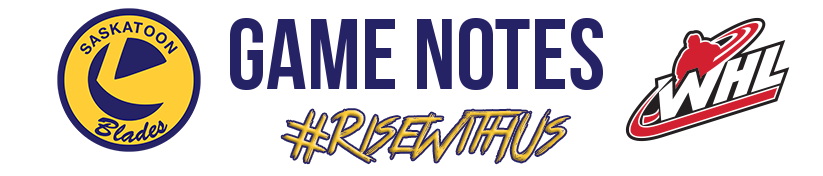 Wednesday, November 15th, 2017 @ 7:00PM SaskTel Centre, Saskatoon, SKSaskatoon Blades (7-10-1-0 – 15pts) 6th – East Division 9th – Eastern ConferencePP – 13/69 = 18.8% (16th in WHL)
PK – 55/79 = 69.6% (21st in WHL)Moose Jaw Warriors (16-4-0-0 – 32pts)1st – East Division 1st – Eastern ConferencePP – 18/73 = 24.7% (10th in WHL)PK – 62/75 = 82.7% (3rd in WHL)Tonight… The Saskatoon Blades open the season series with the WHL’s top team, the Moose Jaw Warriors. Not only is this a tone setter for the two division rivals, it’s also the first of 3 contests against one another in the next 7 days. The Blades are looking to end a 2 game skid while the Warriors are winners of their last 6. The last game… Jake Kustra scored the Blades only goal in a 3-1 loss to the Wheat Kings on Saturday night in Brandon. It was Kustra’s first of the season, coming short-handed in the 3rd period. The Blades outshot the Wheaties 37-24. Iron man… Ryan Kubic made his 13th consecutive start on Saturday for the Saskatoon Blades, bringing his season total to 16 starts of the Blades 18 games so far. The 19-year-old has earned all 7 of Saskatoon’s wins and has been named 1st star 3 times this year. Catch me if you Cam… Cameron Hebig was held off the scoresheet in the Blades last game; only the 4th time this season in his 16 games. In each of his previous 3 pointless games, Hebig bounced back with multi-point games. The Blades will need their #1 centre to have another big outing tonight.  Chase is on the case… Sophomore centre Chase Wouters has been providing the much needed secondary scoring for Saskatoon this season. The 2015 1st rounder has 6G-7A-(+1)-6PIM and is 50.2% in the faceoff circle. Wouters has a goal and 3 helpers in his last 2 games.  
Hájek spectations… Libor Hájek (2016 NHL Draft, Tampa Bay 2nd round) has stepped up his offensive game for the Blades this season with 5 goals and 7 assists. Libor has 5 points in his last 5 games. Recent moves… - ’01 F Logan Doust returned to Vancouver NW Giants – BCMML on Nov. 12th 
’00 D Randen Schmidt (Regina Pat C’s - SMAAAHL) called up Nov. 11th, has 16pts in 14GP with Pat C’s’01 G Nolan Maier called up Nov. 14th from Yorkton-SJHL’99 G Joel Grzybowski returned to North Battleford-SJHL, Nov. 13th ’00 D Seth Bafaro suspended 4 games for CFB on Nov. 10th. Eligible to return Nov. 21st’01 F Kirby Dach returns from World U17’Injury report 
F Logan Christensen – upper body, 1-3 weeks
F Caleb Fantillo – upper body, game time decisionRoster breakdown: 
15 Forwards
7 Defenseman
2 GoaliesAge Breakdown: 	
1997 – 3        2000 - 6
1998 – 6        2001 - 2
1999 – 7Milestone Tracker 
250 WHL games – Braylon Shmyr (246)
100 career assists – Braylon Shmyr (89)
100 career games – Jackson Caller (92)Team Leaders:Goals: Hebig (14)Assists: Shmyr (11)
Points: Hebig (24)Penalty Minutes: Kustra (39)+/-: Bafaro (+5)PPG: Hebig (4)SOG: Shmyr (71)
GWG: Hebig, Lees (2)
SV%: Kubic (.875)
GAA: Kubic (3.81)
Rookie Points: Dach (3)
Faceoff %: Machado (60.9%)How they were built2017-18 TEAM RECORDSRound#Player (Overall - Year)1st2 Wouters(19th - 2015), Dach(2nd – 2016)2nd4 Kustra (34th - 2014), Christensen(30th - 2014), Paterson(25th - 2014), Maier(25th – 2016)3rd 1 Hebig(56th – 2012)5th2 Machado(101st – 2015), Lees (94th – 2015) Euro2 Hájek (2nd - 2015), Rubinchik (7th - 2016)List4 Farren (2016), Michaud (2016), Zawatsky (2017), Schmidt (2017)Trade9 Ramsay (van), Shmyr (bdn), Fantillo (MH), Fiala (SPO), Atwal (VIC), Kubic (VAN), Bafaro (TC), Caller (POR), Goethals (EVT)1-goal games4-0-1-02-goal games 1-2-0-03-plus-goal games2-8-0-0Scoring first5-3-0-0Opp. scoring first2-7-1-0Leading after 2 per.5-1-0-0Trailing after 2 per.1-9-1-0Tied after 2 per.1-0-0-0Overtime Record1-1Shootout Record0-0Out-shooting opp.2-4-1-0Out-shot by opp.4-6-0-0Shots are even1-0-0-0vs. BC0-2-0-0vs. US0-0-0-0vs. Central4-3-0-0vs. East3-5-1-0MonthGamesRecordHomeRoadSeptember31-2-0-01-2-0-00-0-0-0October104-5-1-01-3-0-03-2-1-0November132-3-0-00-1-0-02-2-0-0December120-0-0-00-0-0-00-0-0-0January140-0-0-00-0-0-00-0-0-0February110-0-0-00-0-0-00-0-0-0March90-0-0-00-0-0-00-0-0-0Totals727-10-1-02-6-0-05-4-1-0